МУНИЦИПАЛЬНОЕ УЧРЕЖДЕНИЕ«ОТДЕЛ ДОШКОЛЬНОГО ОБРАЗОВАНИЯАЧХОЙ-МАРТАНОВСКОГО МУНИЦИПАЛЬНОГО РАЙОНА»Муниципальное бюджетное дошкольное образовательное учреждение«Детский сад № 1 «Сказка» с. Ачхой-Мартан»Ачхой-Мартановского муниципального районаОТЧЕТо проделанной работе за апрель 2018г.2018г.         В течении месяца апреля в детском саду № 1 «Сказка» проходила подготовка  к итоговому педсовету №5,который должен пройти в мае месяце в ДОУ. В начале месяца старшим воспитателем была проведена консультация для педагогов по теме: «Интеллектуальное развитие детей и психологическая готовность к обучению в школе», была  оказана помощь педагогам по подготовке отчетов по самообразованию. Медсестра провела консультацию с педагогами на тему: «Воспитание правильной осанки у ребенка». Так же была проведена работа с родителями:  были даны рекомендации  по подготовке ребенка к обучению в школе, были выпущены памятки для родителей: «Как защитить себя и других от гриппа?»,«Растим здорового ребенка».       С 2 и 6 апреля в ДОУ была проведена комплексная проверка в двух старших группах «Готовность детей старшего дошкольного возраста к обучению в школе». Комиссией в составе заведующего и старшего воспитателя было выявлено, что образовательный процесс с детьми строится на основе реализации основной  образовательной программы ДОУ. Педагоги располагают необходимыми методическими разработками и рекомендациями по планированию работы с детьми старшего дошкольного возраста по всем разделам воспитательно-образовательного процесса.         3 апреля в детском саду был проведён рейд администрацией  и профкомом по ОТ и ТБ. Были осмотрены пищеблок, складские помещения с целью создания безопасных условий труда, также было обращено внимание на соблюдение инструкций по ОТ и ТБ.         4 апреля прошла выставка детских рисунков на тему:  «Пришла весна», выставка проведена  с целью формирования представлений у дошкольников о своём родном селе, воспитанию нравственно-патриотических чувств, любви к своей малой Родине.         6 апреля в детском саду прошло  мероприятие  «День смеха». Воспитатели всех возрастных групп познакомили детей с праздником юмора и смеха. Провели спортивные игры и развивающие физкультурные занятия на участке детского сада. Целью проведённых  физических занятий способствовало развитие физических качеств; приобщение дошкольников к регулярным занятиям физической культурой, популяризация физкультуры и здорового образа жизни.Организационная образовательная деятельность в средней группе №2 «Зайчата» на тему: «Улыбка Смайлика», «Весёлый человечек». Воспитатель Мальсагова З.С.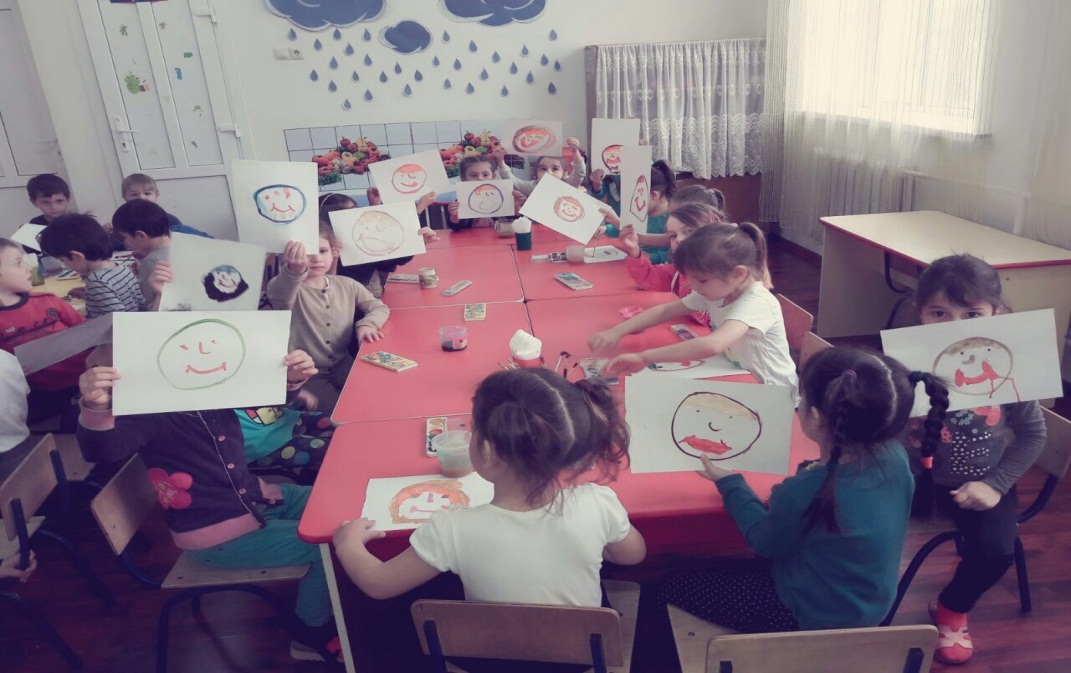 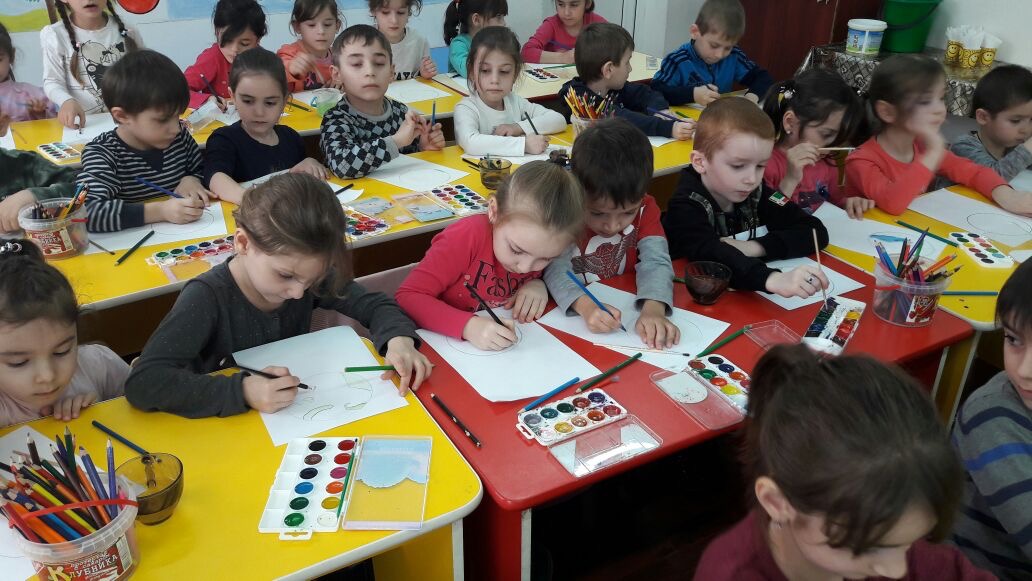        7 апреля в детском саду были проведены мероприятия, посвящённые Всемирному Дню здоровья. «День здоровья»– ежегодный неотъемлемый праздник в нашем дошкольном учреждении. В нашем ДОУ он входит в состав целой системы физкультурно-оздоровительных мероприятий как одна из форм работы с воспитанниками ДОУ и их родителями. Основная задача данного мероприятия – привлечь детей и родителей к здоровому образу жизни. Только благодаря личному участию они могут понаблюдать за своим ребенком в коллективе, оценить уровень его физической подготовки. Веселая и задорная атмосфера таких дней передается не только воспитанникам, но и взрослым, что способствует пробуждению у них интереса к общению со своими детьми.Интересно, динамично прошли на свежем воздухе спортивные эстафеты в рамках акции, который начался с речёвки: «Чтоб расти и закаляться, не по дням, а по часам физкультурой же, конечно, заниматься нужно нам. Мы уже сильней сегодня, Мы сильнее, чем вчера, на весёлый день здоровья, приглашаем вас друзья!»Физкультурно-оздоровительные мероприятия прошли в средней группе №2. Воспитатель М.Х.Шамсаева 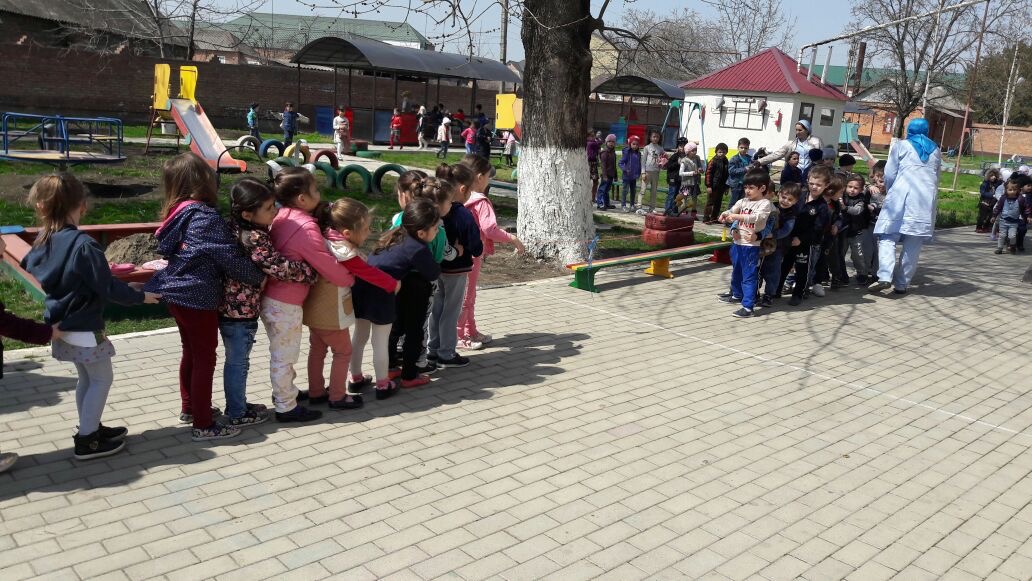 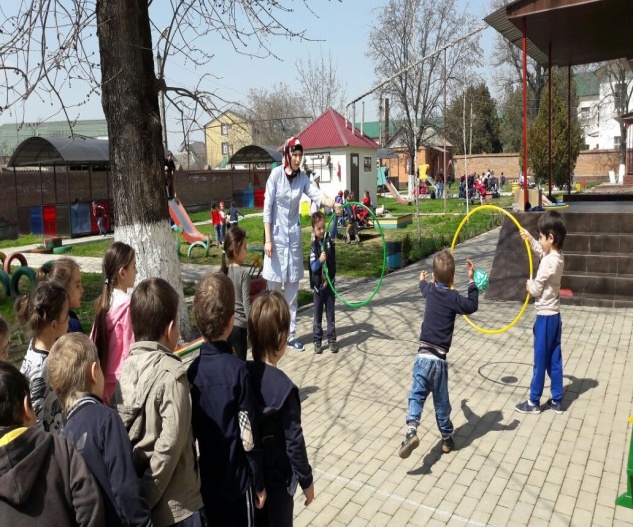       16 апреля  коллектив ДОУ принял участие на демонстрации на площади с.Ачхой-Мартан, посвященной Дню Мира в Чеченской Республике.На площади были оформлены выставки поделок учреждения.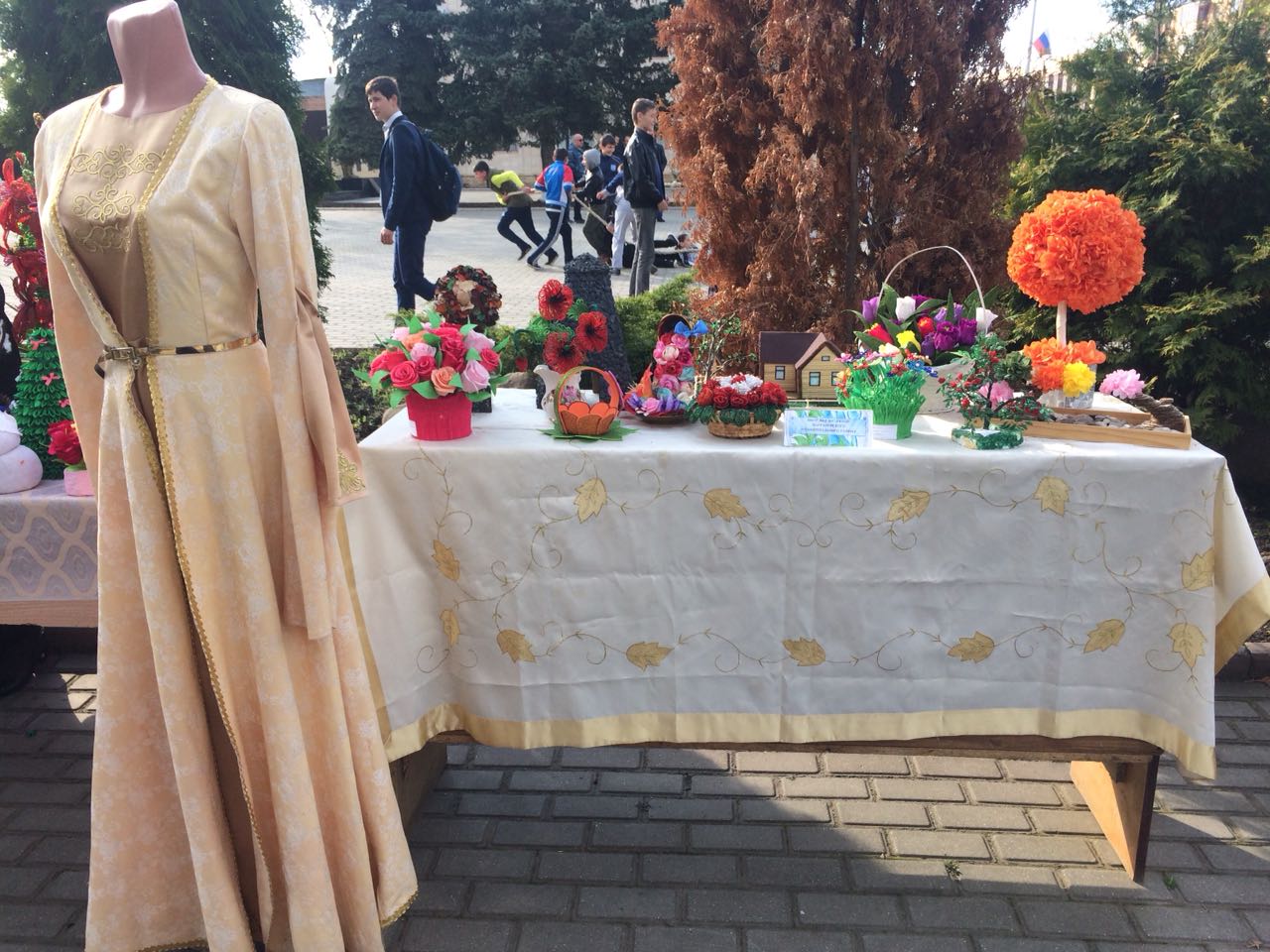 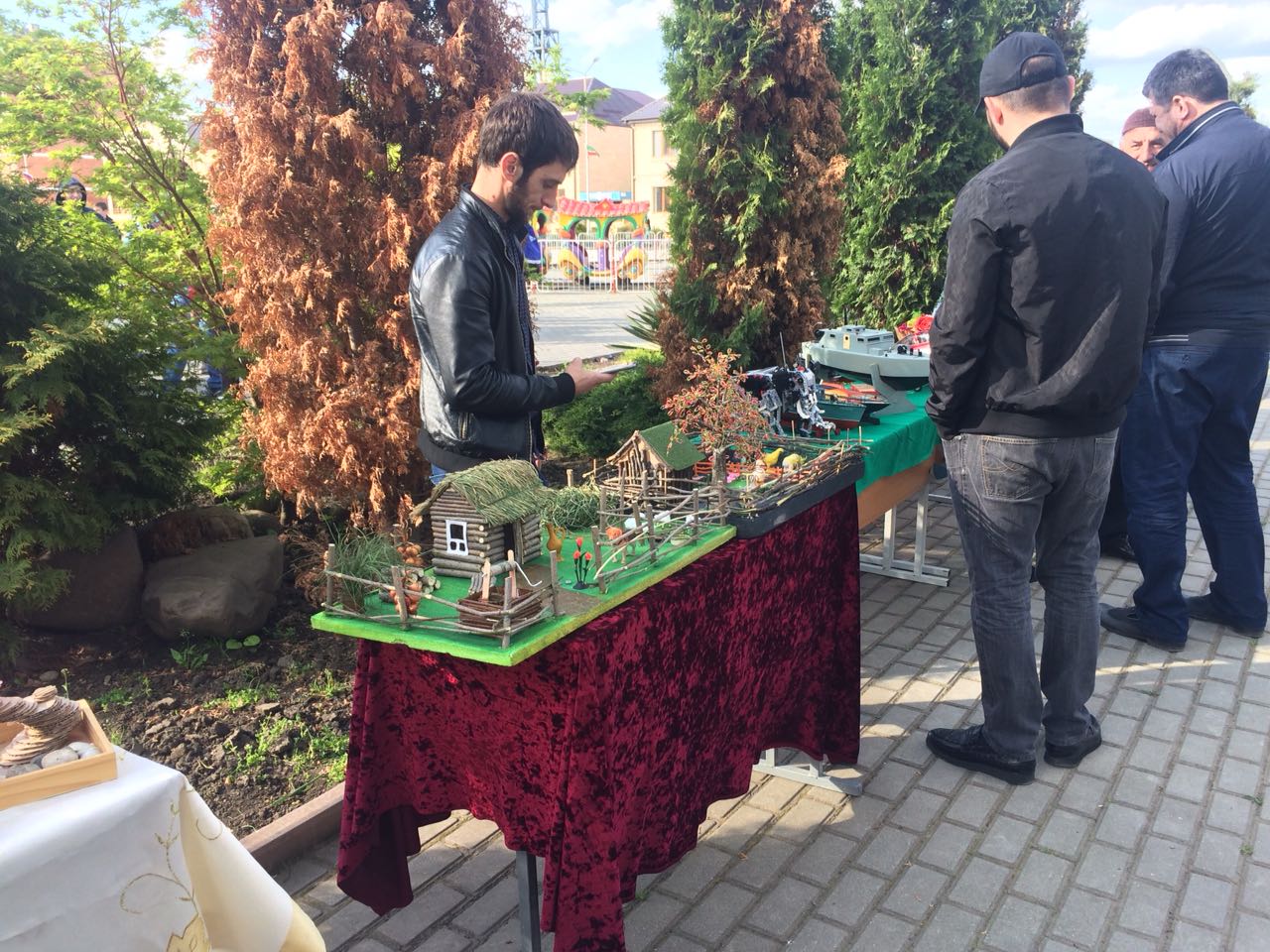 16 и17 апреля в ДОУ были проведены мероприятия, посвященные  Дню  Мира  в  Чеченской  Республике. Педагогами ДОУ были  выпушены стенгазеты по группам, посвященными  Дню Мира в Чеченской Республики.  В группах проведены тематические беседы. С целью формирования патриотического воспитания,  любви к Родине, гражданских чувств, формирования понятия о миролюбивой политике в детском саду прошли  конкуры по художественно-эстетическому развитию  во всех возрастных  группах ДОУ на тему: «Мир глазами детей».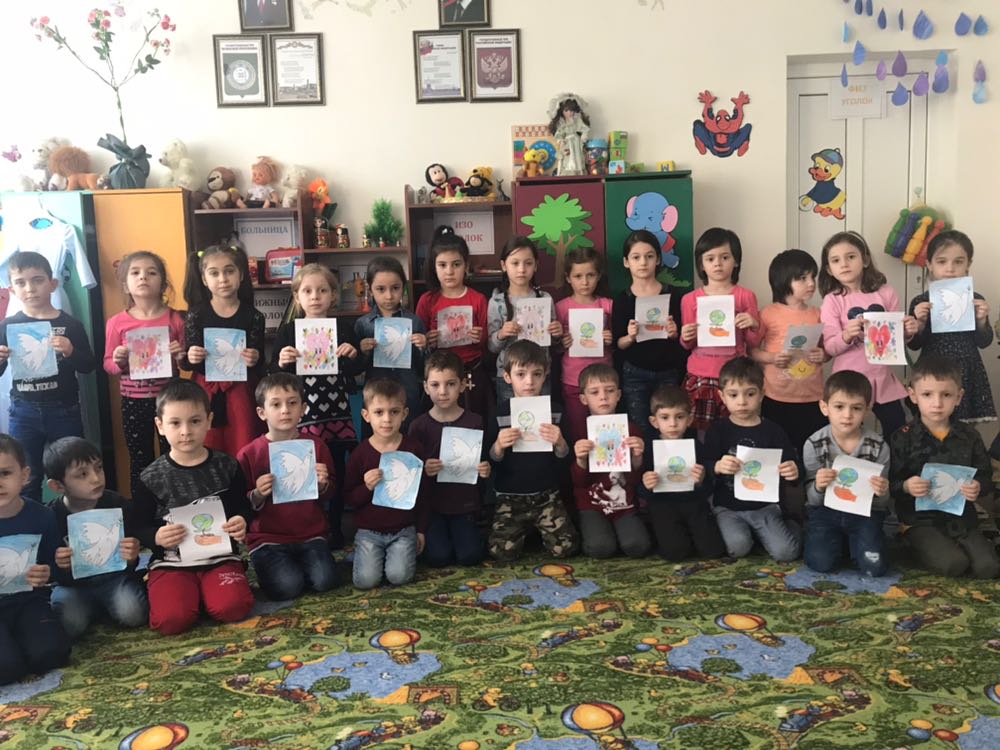 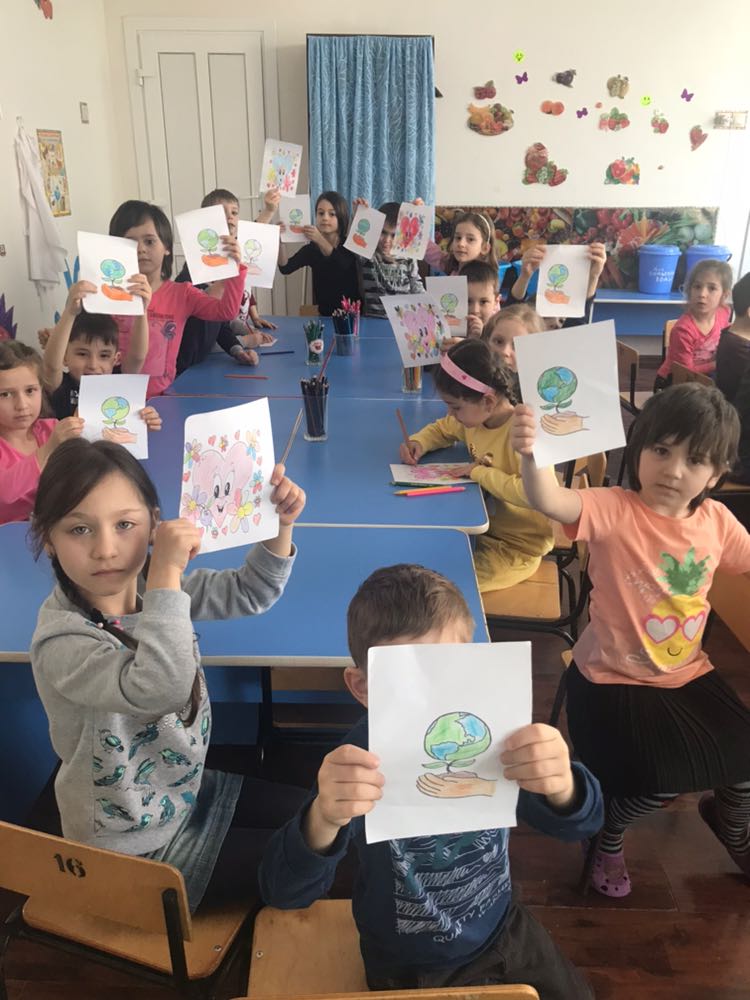 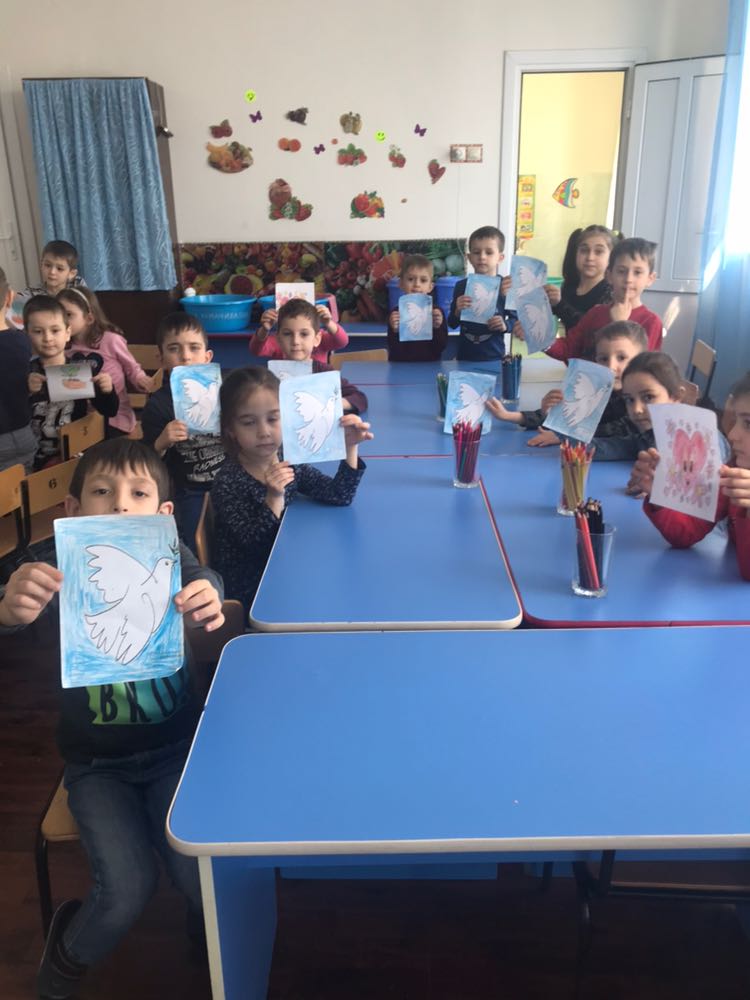          24 апреля   в ДОУ было проведено мероприятие «Голубая планета», посвящённое  празднику -День Земли. Целью этого мероприятия  являлось расширение кругозора и обобщение полученных знаний в области экологии, вызвать яркие и позитивные эмоции, направленные на осознание детьми себя частью мира природы, развитие отношений к природе как нашему общему дому. Воспитателями была проведена работа в группах детского сада:-проведены организационные образовательные деятельности по художественно-эстетическому развитию (изодеятельности);-тематические беседы на тему: «Праздник Земли».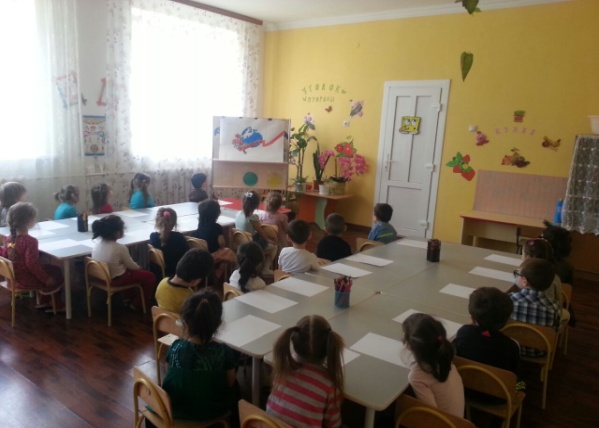 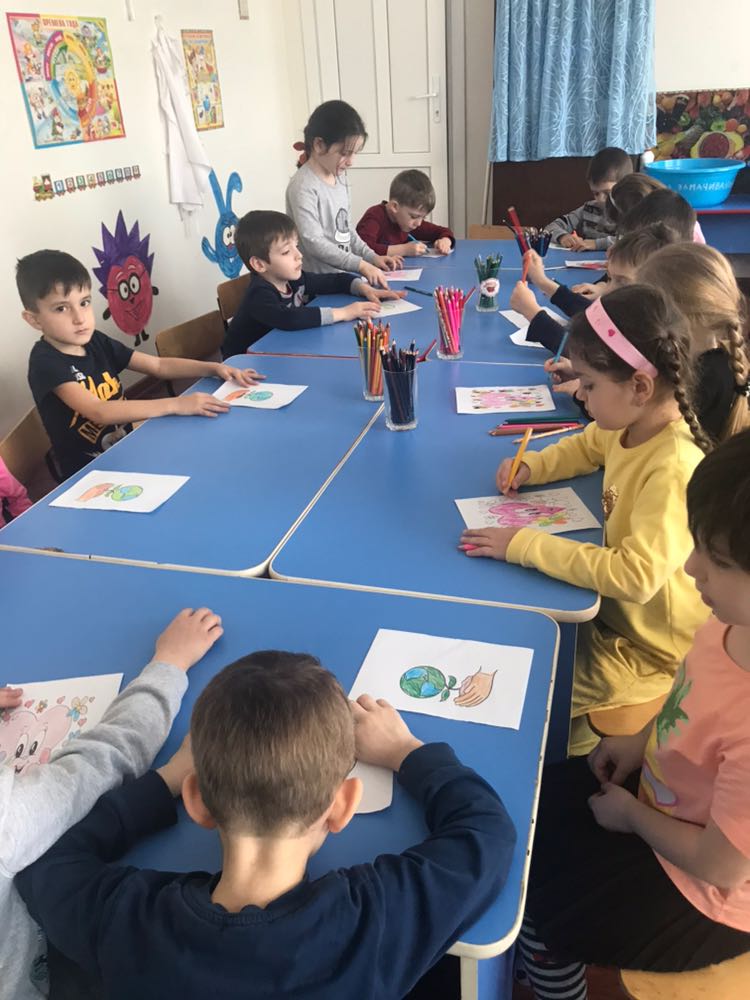 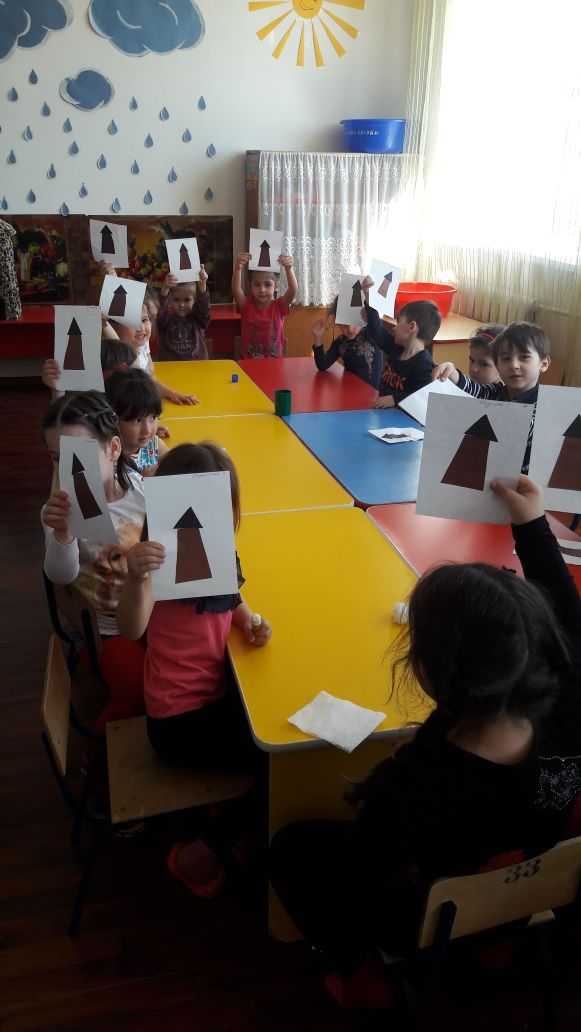 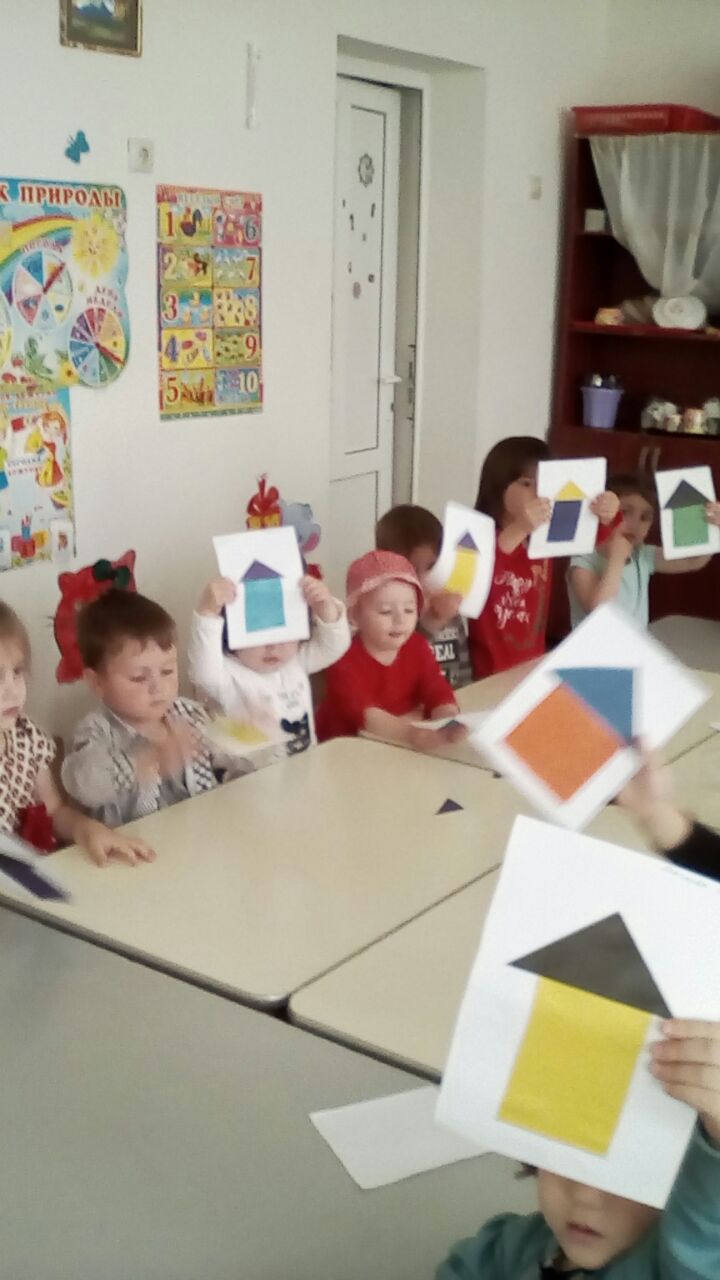          25 апреля в целях формирования положительных ценностных ориентаций, любви к родному языку в МБДОУ «Детский сад «Сказка» были проведены занятия, во время которых дошколятам рассказали о красоте чеченского языка, культуры, обычаев и традиций нашего народа и утренник «Ненан мотт – сан деган илли!», раскрывающий всю красочность родного языка.Коллектив принял участие на празднование Дня Чеченского языка на прощади с.Ачхой-Мартан.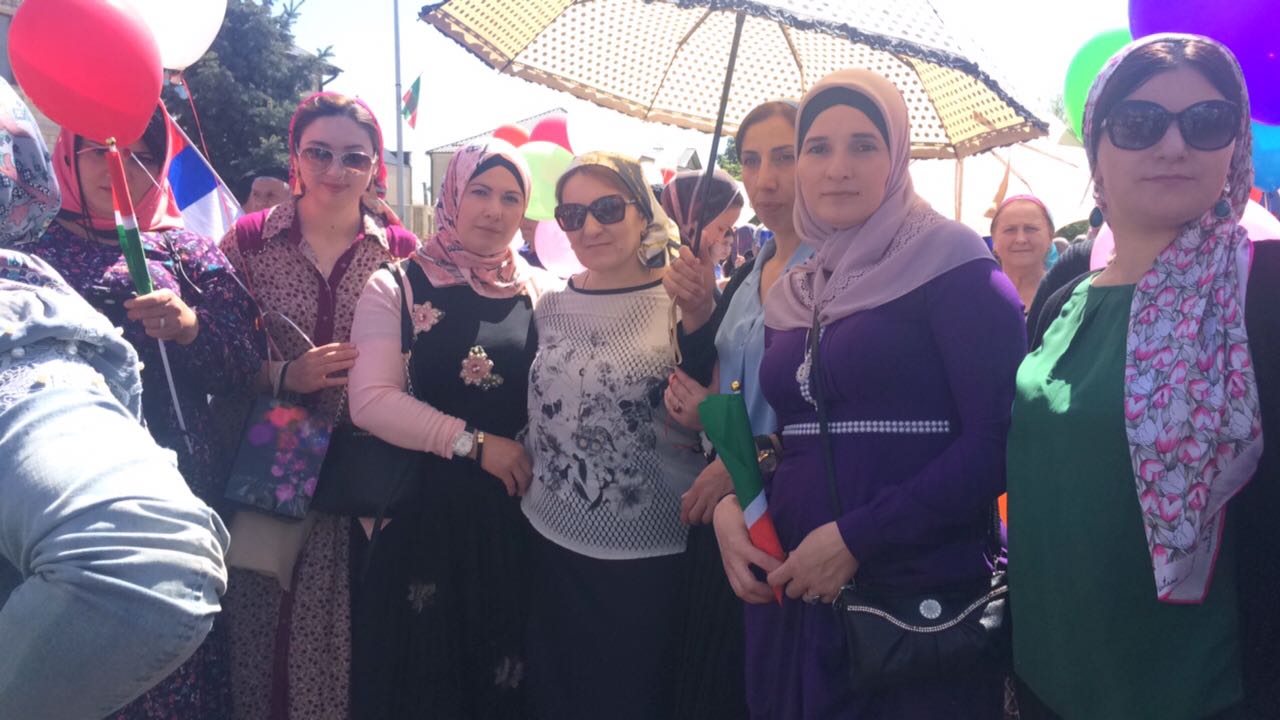 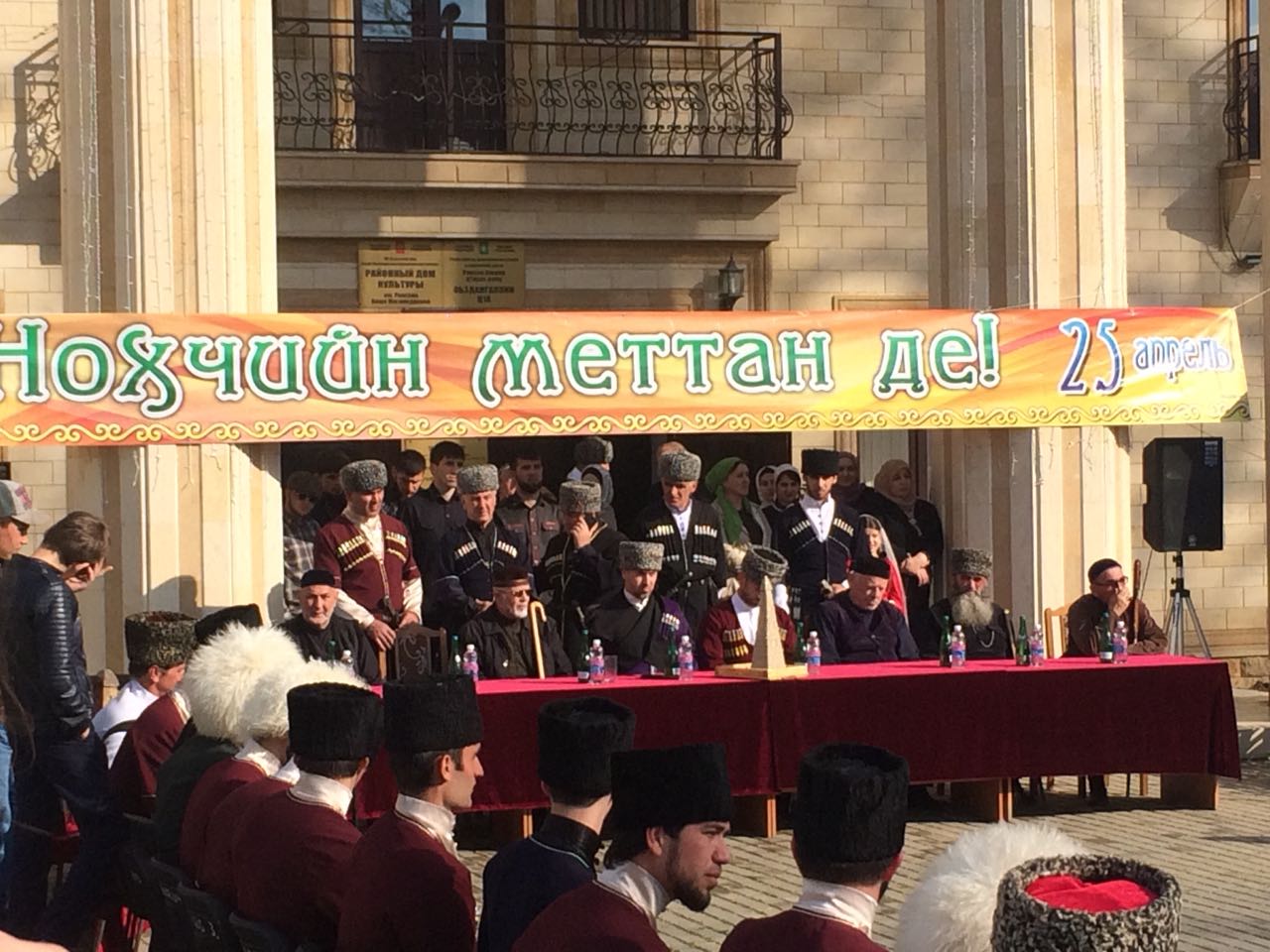 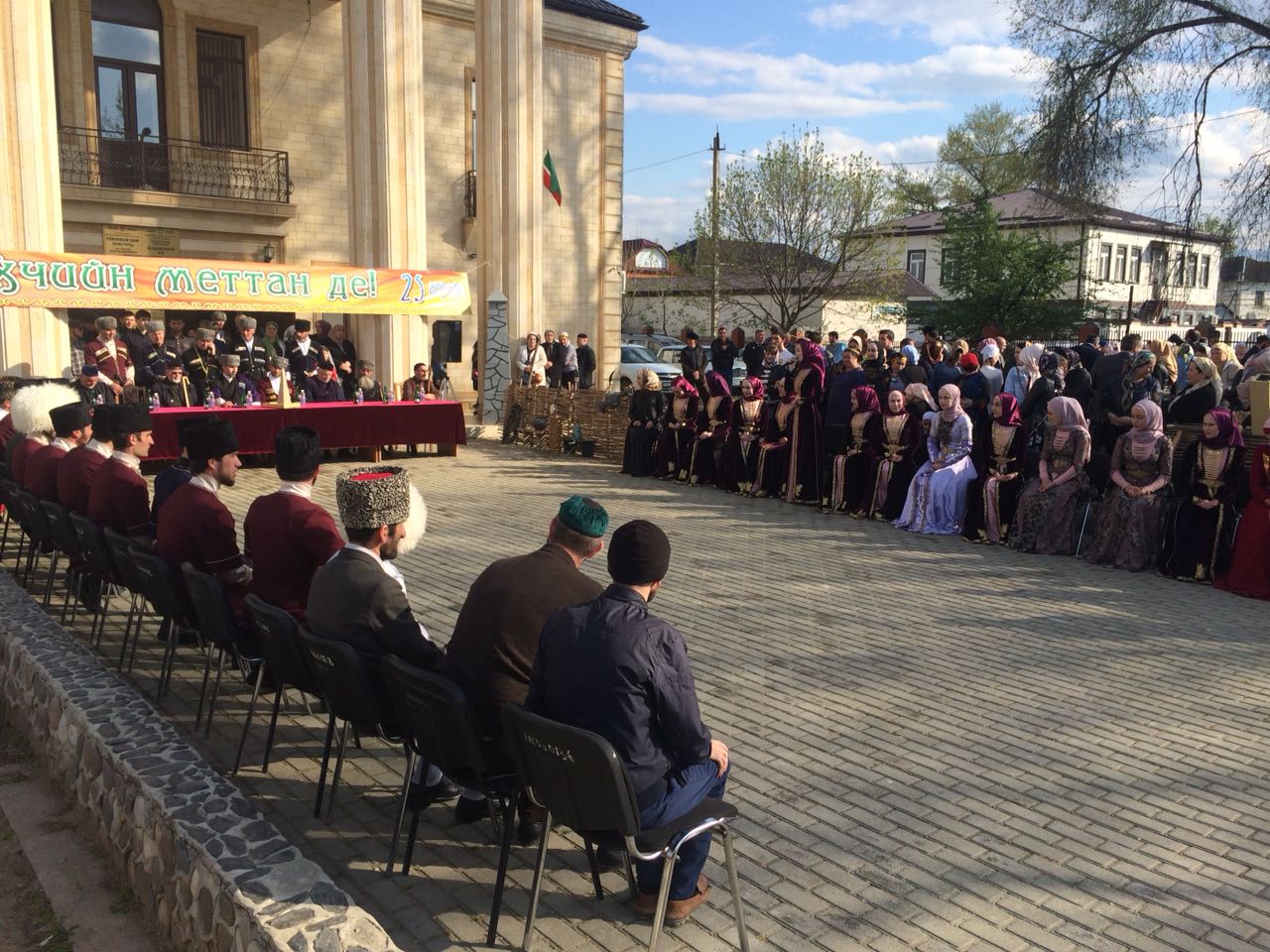          28 апреля в детском саду прошёл «День открытых дверей». Актуальной темой дня открытых дверей в ДОУ является одна  из форм работы с родителями, которая представляет им возможность познакомиться с образовательным учреждением, его традициями, правилами, задачами воспитательно-образовательного процесса. А как это важно – ощутить атмосферу детской жизни, своими глазами увидеть работу педагогов. В этот день  основными задачами у коллектива являлись:-обеспечение эффективного взаимодействия между ДОУ и родителями воспитанников в целях оптимизации воспитания и развития детей в условиях ДОУ и семьи;-психолого-педагогическое просвещение родителей воспитанников с учетом индивидуальных особенностей, возможностей и потребностей семей;-повышение педагогической культуры родителей;-расширение представлений родителей о педагогической деятельности сотрудников ДОУ;-укрепление партнерских отношений между ДОУ и родителями.Для родителей педагогический коллектив детского сада подготовил и показал два занятия в двух средних группах.День открытых дверей – это мероприятие, которое позволяет получить полную информацию об условиях содержания детей в детском саду, организации режима, питания, прогулок, развивающей деятельности. Проведение дня открытых дверей, позволяет нашему детскому саду стать более открытыми для родителей и общественности.          В течении всего месяца апреля в детском саду и на близ лежащих территориях, были проведены экологические субботники по  уборке территории. В субботниках принимал весь коллектив детского сада. Субботники проводятся как в детском саду, так и на выездах за пределы детского сада: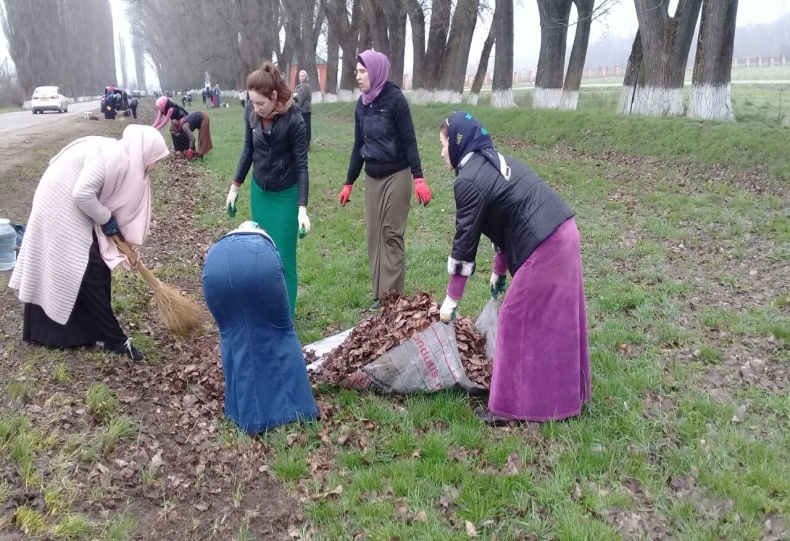 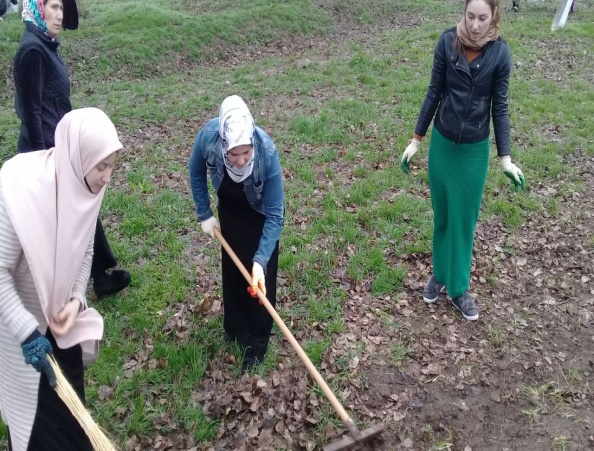 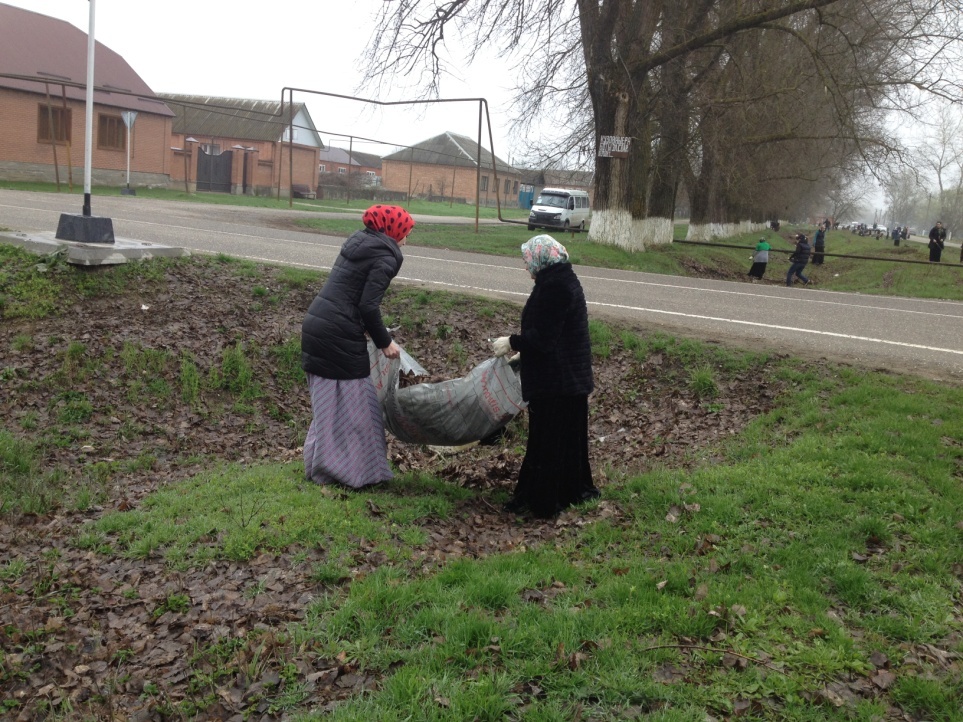 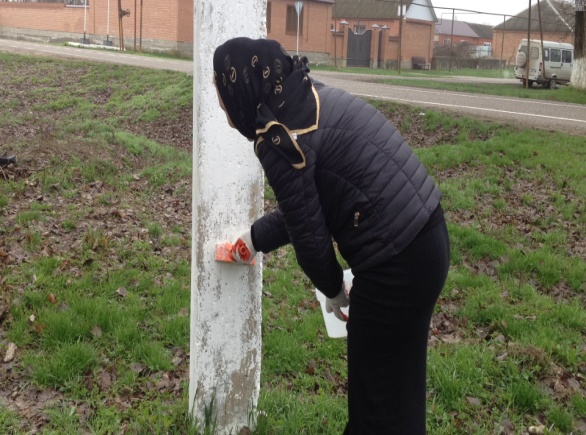 Отчёт подготовила старший воспитатель                                                               А.И.ДубаеваИсх. № 20                                                                      Методисту МУОДОот 27.04.2018г.                                                              Ачхой-Мартановского                                                                                    муниципального района                                                                                     З.М.Шопиановой